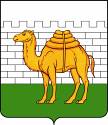 АДМИНИСТРАЦИЯ   ГОРОДА   ЧЕЛЯБИНСКАп о с т а н о в л е н и е_________________                                                                    		  	 №__________О внесении изменения  в постановление Администрации города Челябинска от 28.07.2017  № 337-п В соответствии с федеральными законами от 12.02.1998 № 28-ФЗ «О гражданской обороне», от 06.10.2003 № 131-ФЗ «Об общих принципах организации местного самоуправления в Российской Федерации», постановлениями Правительства Российской Федерации от 10.07.1999 № 782 «О создании (назначении) в организациях структурных подразделений (работников), уполномоченных на решение задач в области гражданской обороны», от 26.11.2007 № 804 «Об утверждении Положения о гражданской обороне в Российской Федерации», приказом Министерства Российской Федерации по делам гражданской обороны, чрезвычайным ситуациям и ликвидации последствий стихийных бедствий от 14.11.2008 № 687 «Об утверждении Положения об организации и ведении гражданской обороны в муниципальных образованиях и организациях» и в целях приведения правовых актов Администрации города Челябинска в соответствие с действующим законодательством Российской Федерации и Уставом города ЧелябинскаПОСТАНОВЛЯЮ:1. Внести в Положение об организации и ведении гражданской обороны в городе Челябинске, утвержденное постановлением Администрации города Челябинска от 28.07.2017 № 337-п «Об утверждении Положения об организации и ведении гражданской обороны в городе Челябинске» следующие изменения:пункт 7 дополнить словами:«План гражданской обороны подписывается начальником Управления по обеспечению безопасности жизнедеятельности населения города Челябинска, согласовывается с начальником Главного управления МЧС России по Челябинской области и начальником Челябинского территориального гарнизона и утверждается Главой города Челябинска.Планы гражданской обороны организаций подписываются руководителем структурного подразделения (работником), уполномоченного (уполномоченным) на решение задач в области гражданской обороны данной организации и согласовывается с Управлением по обеспечению безопасности жизнедеятельности населения города Челябинска.»;пункт 13:подпункт 4 изложить в следующей редакции:«4) по предоставлению населению убежищ – инженерной спасательной службой ГО;»подпункт 5 изложить в следующей редакции:«5) по световой маскировке – спасательной службой энергообеспечения ГО, а другие виды маскировки – спасательными службами ГО и организациями, отнесенными к  категорию по гражданской обороне;»дополнить подпунктом 15:«15) по предоставлению населению средств индивидуальной защиты (далее – СИЗ) – расчеты по определению потребности и распределение по пунктам выдачи Управлением по обеспечению безопасности жизнедеятельности населения города Челябинска, получение со складов мобилизационного резерва Челябинской области и доставка до пунктов выдачи СИЗ службой материально-технического снабжения, торговли и питания, выдача населению средств индивидуальной защиты руководителями организаций, формирующими администрацию сборных эвакуационных пунктов.»2. Управлению информационной политики Администрации города Челябинска (Сафонов В. А.) опубликовать настоящее постановление в порядке, установленном для официального опубликования муниципальных правовых актов, и разместить настоящее постановление на официальном сайте Администрации города Челябинска в сети Интернет.3. Внести настоящее постановление в раздел 10 «Законность и общественная безопасность» нормативной правовой базы местного самоуправления города Челябинска.4. Контроль за исполнением настоящего постановления возложить на Первого заместителя Главы города Челябинска Параничева Ю. В.Глава города Челябинска						           Е. Н. ТефтелевИ. А. Гридин265 59 95__________________________________________________________________Разослать: в дело, Параничеву Ю. В., Шинину Е. А., Управлению делами Администрации города Челябинска, Управлению организационной и контрольной работы Администрации города Челябинска, Правовому управлению Администрации города Челябинска, Комитету по делам образования города Челябинска, Управлению здравоохранения Администрации города, Управлению жилищно-коммунального хозяйства Администрации города, Управлению информационной политики Администрации города, Управлению капитального строительства Администрации города, Главному управлению архитектуры и градостроительства Администрации города, Управлению по торговле и услугам Администрации города, Управлению транспорта Администрации города, Комитету социальной политики города Челябинска, Управлению дорожного хозяйства Администрации города, Управлению культуры, Управлению по обеспечению безопасности жизнедеятельности населения города Челябинска, Управлению Министерства внутренних дел России по городу Челябинску, Федеральному государственному казенному учреждению «3 отряд федеральной противопожарной службы по Челябинской области», Челябинскому филиалу ПАО «Ростелеком», администрациям внутригородских районов – 7 экз.Первый заместитель Главы города ЧелябинскаЮ. В. ПараничевЗаместитель Главы города,руководитель аппарата Администрации городаЕ. А. ШининЗаместитель Главы города по правовым и имущественным вопросам В. А. ЕлистратовНачальник Правового управления Администрации городаН. С. РыльскаяНачальник Управления организационной и контрольной работыАдминистрации городаС. А. ГубинНачальник Управленияпо обеспечению безопасностижизнедеятельности населения города ЧелябинскаА. В. Рымарев